Постарайтесь преодолеть страх и отчаяниеРождение ребёнка с особенностями в развитии воспринимается родителями как величайшая трагедия. Факт появления на свет ребёнка не такого, как у всех, становится причиной сильного стресса, который испытывают, в первую очередь РОДИТЕЛИ.Первое что нужно сделать – это отказаться от обвинений в свой адрес и адрес супруга(и). Вы столько времени ждали часа, когда родится ваш малыш, надеялись вместе с ним строить его и вашу жизнь. А теперь, полагаете, что все рухнуло. Жизнь кажется Вам наполненной не проходящей тоской и болью.Возьмите себя в руки! Вашему малышу, каким бы он ни был, нужна помощь, и эта помощь должна прийти именно от Вас. Вы ему нужны уверенными в себе и сильными, а не беспомощными и слабыми. Наберитесь терпения и помогите ему и себе. Преодолейте страх и отчаяние. Помните, что любовь к ребёнку и терпеливая постоянная работа с ним (именно так можно назвать повседневное выполнение заданий с ребёнком), позволит Вам добиться наибольших успехов. Постарайтесь принять факт наличия проблемы развития у Вашего ребенкаЧасто родители особенных детей много времени, сил и энергии тратят на процесс отрицания существующей у ребенка проблемы. Некоторые стараются как бы её не замечать, другие слишком много думают о ней, внутренне страдают и стараются доказать окружающим, что проблемы нет. Такая линия поведения непродуктивна и не принесёт пользы ни Вам, ни Вашему ребенку, ни окружающим.Найдите в себе мужество признаться в том, что у Вашего ребенка есть особенности в развитии. В сущности, не столь важно, как называется заболевание или состояние, в котором находится Ваш ребенок. Это лишь термин, которым пользуются специалисты. Важнее знать, какие возможности преодоления этого состояния существуют. А в этом Вам помогут специалисты: врачи, психологи, педагоги.Постарайтесь избегать агрессии, раздражения, подавленности и страха, которые, естественно, могут возникнуть, из-за волнения о здоровье ребенка.Измените отношение к Вашему ребенку, не считайте его бесперспективнымИспытывая чувства отчаяния, горечи, многие родители склонны преувеличивать проблемы своего ребенка и рассматривают его будущее как бесперспективное. Всё зависит от Вашей мудрости, терпения и усилий.- Но одновременно, будьте объективны, не ждите «чуда». Помните, что в Вашей власти сделать для ребёнка максимально много.-Не старайтесь быть также «скорой помощью» для Вашего ребенка. Не делайте за него то, что он может сделать сам. Постепенно приучайте его преодолевать посильные для него трудности. Только руководя этим процессом, Вы сможете ему помочь. В случае неповиновения ребенка, его непослушания, переходящего в истерику или упрямство, реагируйте спокойно - покажите ребенку, как можно выйти из проблемной ситуации.- Не поддавайтесь унынию, ведь Вы только в начале жизненного пути Вашего ребенка. Этот путь, безусловно, сложнее, чем у большинства его сверстников. Но и ему улыбнутся радость, успех и счастье быть любимым, нужным Вам, Вашим близким и другим людям.Примите Вашего ребёнка таким, какой он есть- Постарайтесь строить отношения с ребёнком как оптимальные. Ваш ребёнок в любом возрасте, будь он младенец или уже подросток, всё равно Ваш РЕБЁНОК. Он нуждается в заботе. Наличие у ребёнка особенностей развития вовсе не означает, что Вы и он несчастны.- Любите своего ребёнка. Не отвергайте его из-за физического или интеллектуального несовершенства. Поверьте, что через некоторое время недостатки для Вас перестанут быть значимыми. Думайте о том, что важно только то, что он есть, что он Вас любит, что ему нужны Ваши тепло, ласка и защита.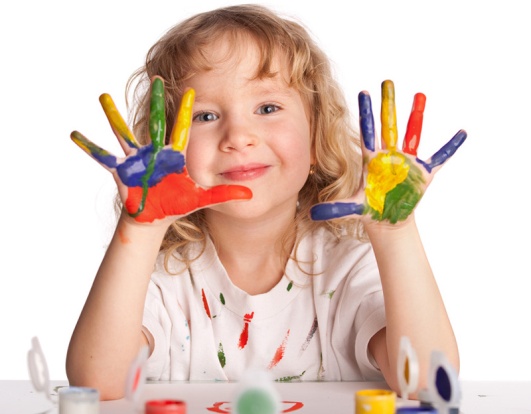 Режим работы центра:Личный прием граждан директором9.00-18.00 – понедельник9.00-17.00-вторник-пятницаПриемная 8(3463)259-482Прием граждан специалистами8.00-17.00-понедельник-пятница13.00-14.00-обедТелефон: 8(3463)259-468Отделение дневного пребывания:Группа полного дня для детей дошкольного возраста: 08:00 –16:00Группа кратковременного пребывания для детей школьного возраста: 09.00 – 12.00 (1 смена)14.00 – 17.00 (2 смена)Группа кратковременного пребывания по принципу «Мать и дитя»:10.30 – 12.00 (1 смена)13.30 – 15.00 (2 смена)Выходные:Суббота, воскресеньеСтационарное отделениеРежим работы: круглосуточнозаезд по средам, выезд по вторникамАдрес центра:Тюменская область Нефтеюганский район пгт. Пойковский улица 6-я, дом 4e-mail: rc-delfin@mail.ruИнформацию о деятельности учреждения можно узнать на сайте: delfin-rc.ru.ДЕПАРТАМЕНТ СОЦИАЛЬНОГО РАЗВИТИЯ ХАНТЫ-МАНСИЙСКОГО АВТОНОМНОГО ОКРУГА ЮГРЫ(Депсоцразвития Югры)Бюджетное учреждение Ханты-Мансийского автономного округа - Югры «Реабилитационный центр для детей и подростков с ограниченными возможностями «Дельфин»(БУ «Реабилитационный центр «Дельфин»)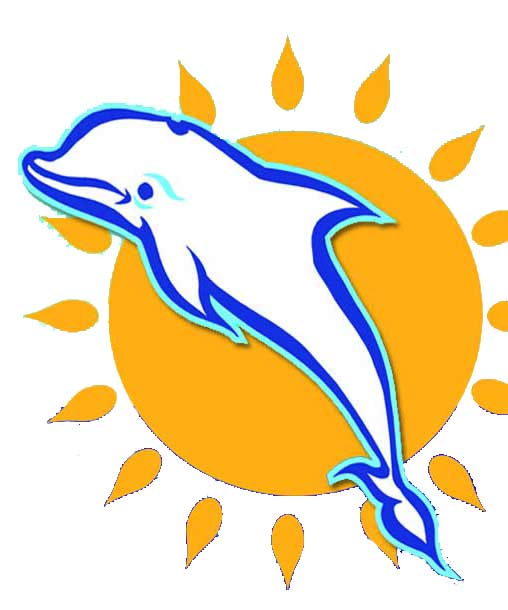 ПАМЯТКА ДЛЯ РОДИТЕЛЕЙ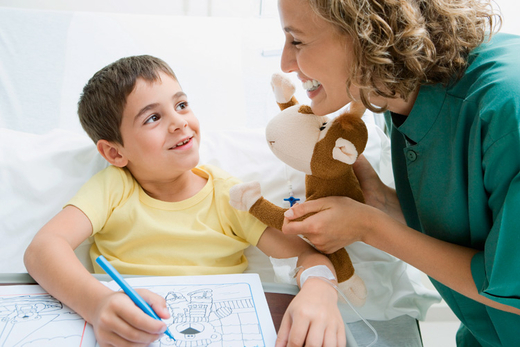 Если в семье воспитывается ребенок с особенностями развитияСоставитель по материалам М.А. Ощепковой и О.М. Ощепковой «Счастье рядом, или Полноценная жизнь с ДЦП» и Интернет-ресурсов:психологХаликова Индира Тажировнапгт. Пойковский 2017